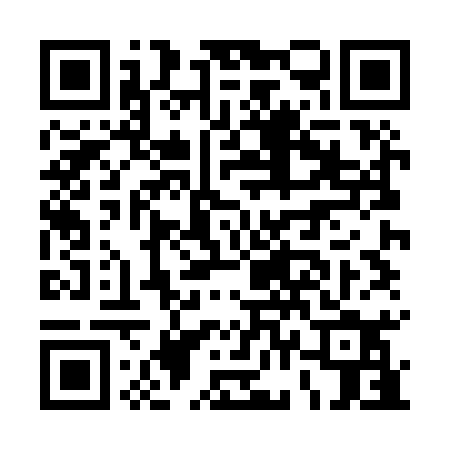 Prayer times for Vale Canhestro, PortugalMon 1 Apr 2024 - Tue 30 Apr 2024High Latitude Method: Angle Based RulePrayer Calculation Method: Muslim World LeagueAsar Calculation Method: HanafiPrayer times provided by https://www.salahtimes.comDateDayFajrSunriseDhuhrAsrMaghribIsha1Mon5:437:151:356:057:569:232Tue5:417:131:356:067:579:243Wed5:397:121:346:067:589:254Thu5:377:101:346:077:599:265Fri5:357:091:346:088:009:286Sat5:347:071:346:088:019:297Sun5:327:061:336:098:029:308Mon5:307:041:336:098:039:319Tue5:287:021:336:108:049:3310Wed5:267:011:336:118:059:3411Thu5:246:591:326:118:069:3512Fri5:236:581:326:128:079:3613Sat5:216:561:326:138:089:3814Sun5:196:551:316:138:099:3915Mon5:176:531:316:148:109:4016Tue5:156:521:316:148:119:4217Wed5:136:501:316:158:129:4318Thu5:126:491:316:168:139:4419Fri5:106:481:306:168:149:4620Sat5:086:461:306:178:159:4721Sun5:066:451:306:178:169:4822Mon5:046:431:306:188:179:5023Tue5:036:421:306:188:189:5124Wed5:016:411:296:198:199:5225Thu4:596:391:296:208:209:5426Fri4:576:381:296:208:219:5527Sat4:566:371:296:218:229:5728Sun4:546:351:296:218:239:5829Mon4:526:341:296:228:249:5930Tue4:516:331:286:228:2510:01